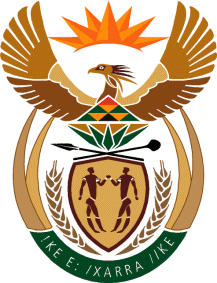 MINISTRY OF DEFENCE & MILITARY VETERANSNATIONAL ASSEMBLYQUESTION FOR WRITTEN REPLY1082.	Mr N P Khoza (EFF) to ask the Minister of Defence and Military Veterans:(a) Has any of her senior officials met with certain persons (names furnished) during the period 1 January 2009 up to 31 December 2015 and (b) has any of the entities reporting to her awarded any contracts to Sahara Holdings, Comair, Oakbay Investments, Islandsite Investments, Afripalm Horizons Stakes, The New Age Media, JIC Mining Services and Vusizwe Media in the specified period; if so, what (i) are the relevant details and (ii) is the amount of each specified contract?											NW1214EREPLY:Question a.a. DOD personnel did engage with COMAIR with respect to the requirements listed in paragraph.(b.) No senior officials were involved in this regard.b (i.) 	The DOD (SA Air Force) awarded two (2) contracts to "COMAIR LTD" (V32C9) 	during the specific period in question for the following requirements.	• 2012: for the training of four (4) members on Flight Dispatchers Course to the 	value of  R134 976,00.	• 2014: for CSIR skills training for SA Air Force members to the value of R28 500,00.